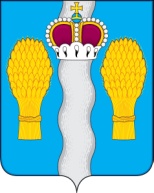 АДМИНИСТРАЦИЯ(исполнительно-распорядительный орган)муниципального района «Перемышльский район»ПОСТАНОВЛЕНИЕс. Перемышль«11» марта 2024 г.                                                                                     № 183О внесении изменений и дополнений в муниципальную программу «Социальная поддержка отдельных категорий граждан Перемышльского района»,утвержденную постановлением администрации муниципального района «Перемышльский район» от 19.02.2020 № 128В соответствии с Решением Районного Собрания муниципального района «Перемышльский район» № 229 от 21.12.2023 «О бюджете муниципального района «Перемышльский район» на 2024 год и на плановый период 2025 и 2026 годов», Постановлением администрации муниципального района «Перемышльский район» от 11.10.2019 № 745 «Об утверждении Порядка принятия решения о разработке муниципальных программ муниципального района «Перемышльский район», их формирования и реализации и Порядка проведения оценки эффективности реализации муниципальных программ муниципального района «Перемышльский район» администрация муниципального районаПОСТАНОВЛЯЕТ:Внести изменения и дополнения в муниципальную программу «Социальная поддержка отдельных категорий граждан Перемышльского района», утвержденную постановлением администрации муниципального района «Перемышльский район» от 19.02.2020 № 128 (далее - муниципальная программа), изложив её в новой редакции (прилагается).Настоящее Постановление вступает в силу после официального опубликования и распространяется на правоотношения, возникшие с 01.01.2024 г. Настоящее Постановление подлежит размещению на официальном сайте муниципального района «Перемышльский район» в сети Интернет в течение 10 дней со дня официального опубликования.Сведения о внесении изменений в муниципальную программу, размещаются ответственным исполнителем в государственной автоматизированной системе «Управление» в течение десяти дней со дня официального опубликования. Контроль за исполнением настоящего постановления возложить на заведующего отделом социальной защиты населения администрации муниципального района «Перемышльский район» Симакову С.Е.Глава администрации муниципального района                                                                     Н.В. БадееваПриложение к Постановлению администрациимуниципального района«Перемышльский район»«11» марта 2024 г.№ 183ПАСПОРТ МУНИЦИПАЛЬНОЙ ПРОГРАММЫ МУНИЦИПАЛЬНОГО РАЙОНА «ПЕРЕМЫШЛЬСКИЙ РАЙОН» «СОЦИАЛЬНАЯ ПОДДЕРЖКА ОТДЕЛЬНЫХ КАТЕГОРИЙ ГРАЖДАН ПЕРЕМЫШЛЬСКОГО РАЙОНА» 1. Приоритеты муниципальной политики в сфере реализации муниципальной программы Приоритеты муниципальной политики в сфере социальной поддержки и социального обслуживания населения определены в следующих правовых актах: 1.1. Указ Президента РФ от 02.07.2021 № 400 «О Стратегии национальной безопасности Российской Федерации»;1.2. Постановление Правительства РФ от 15.04.2014 № 296 «Об утверждении государственной программы Российской Федерации «Социальная поддержка граждан»; 1.3. Постановление Правительства Калужской области от 15.12.2022 № 970 «О Стратегии социально-экономического развития Калужской области до 2040 года»;1.4. Указ Президента Российской Федерации от 07.05.2018 № 204 «О национальных целях и стратегических задачах развития Российской Федерации на период до 2024 г.». 2. Цели, задачи и индикаторы (показатели) достижения целей и решения задач муниципальной программы 2.1. Цели, задачи муниципальной программы - создание условий для предоставления мер социальной поддержки и социальная поддержка отдельных категорий граждан, сельских специалистов, работающих в муниципальных учреждениях;- создание условий для предоставления мер социальной поддержки и социальная поддержка малообеспеченных семей с детьми, малообеспеченных многодетных семей;- создание условий для предоставления дополнительных социальных гарантий гражданам и предоставление дополнительных социальных гарантий гражданам, замещавшим муниципальные должности муниципальной службы в органах местного самоуправления муниципального района «Перемышльский район»;- создание условий для организации подписки на районную газету и газету Калужской области и предоставление дополнительных мер социальной поддержки в части организации льготной подписки для ветеранов Великой Отечественной войны и ветеранов труда, для семей, проживающих в отдаленных сельских населенных пунктах с отсутствием почтовых отделений связи, а также молодых специалистов и многодетных семей, проживающих в сельской местности.  2.2. Индикаторы (показатели) достижения целей и решения задач муниципальной программы Эффективность реализации муниципальной программы будет ежегодно оцениваться на основании следующих индикаторов. СВЕДЕНИЯ об индикаторах муниципальной программы и их значениях 3. Обобщенная характеристика основных мероприятий муниципальной программы Достижение заявленных целей и решение поставленных задач программы будет осуществляться посредством реализации следующих основных мероприятий: 1. Предоставление денежных выплат, пособий и компенсаций отдельным категориям граждан в соответствии с федеральным и областным законодательством. 2. Организация предоставления мер социальной поддержки по предоставлению субсидий на оплату жилого помещения и коммунальных услуг гражданам Перемышльского района. 3. Предоставление мер социальной поддержки сельским специалистам, работающим в муниципальных учреждениях. 4. Реализация других мероприятий в области социальной политики. 5. Предоставление дополнительных социальных гарантий отдельным категориям граждан, замещающих должности муниципальной службы в муниципальных учреждениях. Муниципальная программа финансируется из бюджета МР «Перемышльский район», областного и федерального бюджетов РФ. 4. Объем финансовых ресурсов, необходимых для реализации муниципальной программы Подпрограмма «Осуществление мер социальной поддержки» ПАСПОРТ подпрограммы 5.1. Приоритеты муниципальной политики в сфере реализации подпрограммы Приоритеты муниципальной политики в сфере реализации подпрограммы определены в следующих правовых актах: - Указ Президента РФ от 02.07.2021 № 400 «О Стратегии национальной безопасности Российской Федерации»;- Федеральный закон от 12.01.1996 № 8-ФЗ «О погребении и похоронном деле»; - Постановление Правительства Российской Федерации от 14.12.2005 № 761 «О предоставлении субсидий на оплату жилого помещения и коммунальных услуг»;- Закон Калужской области от 27.03.2008 № 416-ОЗ «О ветеранах труда Калужской области»; - Закон Калужской области от 30.12.2004 № 12-ОЗ «О мерах социальной поддержки ветеранов труда, лиц, проработавших в тылу в период с 22 июня 1941 года по 9 мая 1945 года не менее шести месяцев, исключая период работы на временно оккупированных территориях СССР, либо награжденных орденами и медалями СССР за самоотверженный труд в период Великой Отечественной войны»; - Закон Калужской области от 30.12.2004 № 11-ОЗ «О мерах социальной поддержки реабилитированных лиц и лиц, признанных пострадавшими от политических репрессий»; - Закон Калужской области от 05.05.2000 № 8-ОЗ «О статусе многодетной семьи в Калужской области и мерах ее социальной поддержки»; - Решение Президиума Калужского областного Совета народных депутатов от 05.04.1991 № 76 «О дополнительных мерах по улучшению материально-бытовых условий, медицинского и торгового обслуживания лиц, принимавших участие в работах по ликвидации последствий аварии на ЧАЭС и проживающих в Калужской области»; - Закон Калужской области от 30.12.2004 № 13-ОЗ «О мерах социальной поддержки специалистов, работающих в сельской местности, специалистов, достигших возраста 60 лет (мужчины) и 55 лет (женщины), и специалистов, которым назначена досрочная пенсия по старости в соответствии с законодательством»; - Закон Калужской области от 30.12.2004 № 10-ОЗ «О ежемесячном пособии на ребенка»;- Закон Калужской области от 29.06.2012 № 301-ОЗ «О ежемесячной денежной выплате при рождении третьего ребенка или последующих детей до достижения ребенком возраста трех лет»; - Закон Калужской области от 14.07.2005 № 103-ОЗ «О предоставлении компенсации за проезд детям, нуждающимся в санаторно-курортном лечении»; - Закон Калужской области от 27.12.2011 № 240-ОЗ «О материнском (семейном) капитале»; - Закон Калужской области от 24.12.2015 № 40-ОЗ «Об обеспечении полноценным питанием детей второго и третьего года жизни»;- Закон Калужской области от 24.02.2022 № 192-ОЗ «Об установлении дополнительной меры социальной поддержки отдельным категориям граждан на возмещение расходов, связанных с установкой внутридомового газового оборудования».5.2. Цель, задачи и показатели достижения целей и решения задач подпрограммы 5.2.1. Цели, задачи подпрограммы Цель подпрограммы - создание условий для предоставления государственных услуг и исполнения государственных полномочий в сфере социальной поддержки граждан. Для достижения цели подпрограммы должна быть решена следующая задача - обеспечение предоставления мер социальной поддержки отдельным категориям граждан в соответствии с действующим законодательством. 5.2.2. Показатели достижения целей и решения задач подпрограммы Эффективность реализации подпрограммы будет ежегодно оцениваться по следующим показателям: Объем финансирования подпрограммыФинансирование подпрограммы осуществляется за счет средств областного и федерального бюджетов Российской Федерации. 5.4. Механизм реализации подпрограммы Механизм реализации подпрограммы определяется ОСЗН и предусматривает проведение организационных мероприятий, включая подготовку и (или) внесение изменений в подпрограмму, обеспечивающие выполнение подпрограммы в соответствии с действующим законодательством. Соисполнителем и участником подпрограммы является отдел образования и охраны прав детства администрации муниципального района «Перемышльский район». Ответственным по реализации мероприятий подпрограммы является ОСЗН. Общее руководство, контроль и мониторинг за ходом реализации подпрограммы осуществляются Администрацией муниципального района «Перемышльский район». Система управления подпрограммой направлена на достижение реализации подпрограммы в части поставленных подпрограммой цели и задач и эффективности от проведения каждого мероприятия, а также получение долгосрочных устойчивых результатов. 5.5. Перечень мероприятий подпрограммы Достижение заявленных целей и решение поставленных задач подпрограммы будут осуществляться в рамках реализации следующих основных мероприятий: 1) Предоставление денежных выплат, пособий и компенсаций отдельным категориям граждан области в соответствии с федеральным и областным законодательством. Краткая характеристика основного мероприятия: - решает задачи своевременного предоставления социальных выплат, пособий и компенсаций отдельным категориям граждан в полном объеме; - влияет на увеличение доходов населения; - обеспечивает социальную поддержку граждан; - реализуется за счет средств областного и федерального бюджетов; 2) Организация предоставления мер социальной поддержки по предоставлению субсидий на оплату жилого помещения и коммунальных услуг гражданам: Краткая характеристика основного мероприятия: - решает задачи предоставления гражданам мер социальной поддержки по оплате жилого помещения и коммунальных услуг; - влияет на увеличение доходов населения; - обеспечивает адресную социальную поддержку граждан при оплате жилого помещения и коммунальных услуг; - реализуется за счет средств областного бюджета; 3) Организация предоставления социальной помощи отдельным категориям граждан, находящихся в трудной жизненной ситуации: Краткая характеристика основного мероприятия: - влияет на увеличение доходов населения; - обеспечивает социальную поддержку граждан; - реализуется за счет средств областного бюджета; 4) Организация исполнения переданных государственных полномочий: Краткая характеристика основного мероприятия: - производит адресное назначение и выплату льгот и компенсаций по оплате жилищно-коммунальных услуг; - производит назначение и выплату пособий и компенсаций семьям с детьми; 5) Региональный проект «Финансовая поддержка семей при рождении детей»: Краткая характеристика основного мероприятия: - решает задачи своевременного предоставления денежных выплат при рождении детей; - влияет на увеличение доходов населения; - обеспечивает социальную поддержку семей с детьми; - реализуется за счет средств областного и федерального бюджетов. 6. Подпрограмма «Социальная поддержка отдельных категорий граждан»ПАСПОРТ Подпрограммы 6.1. Приоритеты муниципальной политики в сфере реализации подпрограммы Приоритеты муниципальной политики в сфере реализации подпрограммы определены в следующих правовых актах: - Закон Калужской области от 30.12.2004 № 13-ОЗ «О мерах социальной поддержки специалистов, работающих в сельской местности, специалистов, достигших возраста 60 лет (мужчины) и 55 лет (женщины), и специалистов, которым назначена досрочная пенсия по старости в соответствии с законодательством»; - Решение Районного Собрания МО «Перемышльский район» от 24.07.2014 № 233 «Об утверждении Положения о порядке назначения, выплаты, перерасчета, индексации, приостановления (прекращения) и возобновления ежемесячной социальной выплаты лицам, замещавшим должности муниципальной службы в администрации муниципального района «Перемышльский район».6.2. Цели, задачи и показатели достижения целей и решения задач подпрограммы 6.2.1. Цели, задачи подпрограммы Цель подпрограммы - организация предоставления социальной поддержки отдельных категорий граждан Перемышльского района. Задача подпрограммы - обеспечение социальной поддержки отдельных категорий граждан Перемышльского района. 6.2.2. Показатели достижения целей и решения задач подпрограммы Эффективность реализации подпрограммы будет ежегодно оцениваться по следующим показателям.6.3. Объем финансирования подпрограммыФинансирование мероприятий подпрограммы осуществляется за счет средств бюджета муниципального района. ------------------------------- <1> Объемы финансирования из местного бюджета уточняются после принятия и (или) внесения изменений в местный бюджет на очередной финансовый год и на плановый период. 6.4. Механизм реализации подпрограммыМеханизм реализации подпрограммы определяется Администрацией Перемышльского района, предусматривает проведение организационных мероприятий, включая подготовку и (или) внесение изменений в нормативные правовые акты, обеспечивающие выполнение подпрограммы в соответствии с действующим законодательством. Участником и исполнителем реализации мероприятий подпрограммы является ОСЗН.Общее руководство, контроль и мониторинг за ходом реализации подпрограммы осуществляются Администрацией района. Система управления подпрограммой направлена на достижение реализации подпрограммы в части поставленных подпрограммой целей, задач и эффективности от проведения каждого мероприятия, а также получение долгосрочных устойчивых результатов. 6.5. Перечень мероприятий подпрограммы Достижение заявленных целей и решение поставленных задач подпрограммы будет осуществляться в рамках реализации следующих основных мероприятий: 1) Оказание мер социальной поддержки сельским специалистам, работающим в муниципальных учреждениях (культуры, здравоохранения, соцработникам): Краткая характеристика основного мероприятия: - решает задачи своевременного предоставления социальных выплат сельским специалистам, работающим в муниципальных учреждениях; - влияет на увеличение доходов населения; - обеспечивает социальную поддержку граждан; 2) Реализация других мероприятий в области социальной политики:Краткая характеристика основного мероприятия: - влияет на увеличение доходов населения; - обеспечивает адресную социальную поддержку малообеспеченных граждан; - обеспечивает проведение мероприятий к значимым праздничным датам; 3) Предоставление дополнительных социальных гарантий отдельным категориям граждан: Краткая характеристика основного мероприятия: - решает задачи предоставления дополнительных социальных гарантий лицам, замещавшим муниципальные должности муниципальной службы в органах местного самоуправления муниципального района «Перемышльский район»; - влияет на увеличение доходов населения. 1. Ответственный исполнитель муниципальной программы Отдел социальной защиты населения администрации муниципального района «Перемышльский район» (далее - ОСЗН) Отдел социальной защиты населения администрации муниципального района «Перемышльский район» (далее - ОСЗН) Отдел социальной защиты населения администрации муниципального района «Перемышльский район» (далее - ОСЗН) Отдел социальной защиты населения администрации муниципального района «Перемышльский район» (далее - ОСЗН) Отдел социальной защиты населения администрации муниципального района «Перемышльский район» (далее - ОСЗН) Отдел социальной защиты населения администрации муниципального района «Перемышльский район» (далее - ОСЗН) Отдел социальной защиты населения администрации муниципального района «Перемышльский район» (далее - ОСЗН) Отдел социальной защиты населения администрации муниципального района «Перемышльский район» (далее - ОСЗН) Отдел социальной защиты населения администрации муниципального района «Перемышльский район» (далее - ОСЗН) 2. Соисполнитель муниципальной программы ОСЗНОСЗНОСЗНОСЗНОСЗНОСЗНОСЗНОСЗНОСЗН3. Цели муниципальной программы - создание условий для предоставления мер социальной поддержки отдельным категориям граждан, сельским специалистам, работающим в муниципальных учреждениях, в соответствии с действующим законодательством;- создание условий для предоставления мер социальной поддержки малообеспеченным семьям, многодетным малообеспеченным семьям; - создание условий для предоставления дополнительных социальных гарантий гражданам, замещавшим муниципальные должности муниципальной службы в органах местного самоуправления МР «Перемышльский район»; - создание условий для организации подписки на районную газету и газету Калужской области для ветеранов Великой Отечественной войны и ветеранов труда, для семей, проживающих в отдаленных сельских населенных пунктах с отсутствием почтовых отделений связи, а также молодых специалистов и многодетных семей, проживающих в сельской местности - создание условий для предоставления мер социальной поддержки отдельным категориям граждан, сельским специалистам, работающим в муниципальных учреждениях, в соответствии с действующим законодательством;- создание условий для предоставления мер социальной поддержки малообеспеченным семьям, многодетным малообеспеченным семьям; - создание условий для предоставления дополнительных социальных гарантий гражданам, замещавшим муниципальные должности муниципальной службы в органах местного самоуправления МР «Перемышльский район»; - создание условий для организации подписки на районную газету и газету Калужской области для ветеранов Великой Отечественной войны и ветеранов труда, для семей, проживающих в отдаленных сельских населенных пунктах с отсутствием почтовых отделений связи, а также молодых специалистов и многодетных семей, проживающих в сельской местности - создание условий для предоставления мер социальной поддержки отдельным категориям граждан, сельским специалистам, работающим в муниципальных учреждениях, в соответствии с действующим законодательством;- создание условий для предоставления мер социальной поддержки малообеспеченным семьям, многодетным малообеспеченным семьям; - создание условий для предоставления дополнительных социальных гарантий гражданам, замещавшим муниципальные должности муниципальной службы в органах местного самоуправления МР «Перемышльский район»; - создание условий для организации подписки на районную газету и газету Калужской области для ветеранов Великой Отечественной войны и ветеранов труда, для семей, проживающих в отдаленных сельских населенных пунктах с отсутствием почтовых отделений связи, а также молодых специалистов и многодетных семей, проживающих в сельской местности - создание условий для предоставления мер социальной поддержки отдельным категориям граждан, сельским специалистам, работающим в муниципальных учреждениях, в соответствии с действующим законодательством;- создание условий для предоставления мер социальной поддержки малообеспеченным семьям, многодетным малообеспеченным семьям; - создание условий для предоставления дополнительных социальных гарантий гражданам, замещавшим муниципальные должности муниципальной службы в органах местного самоуправления МР «Перемышльский район»; - создание условий для организации подписки на районную газету и газету Калужской области для ветеранов Великой Отечественной войны и ветеранов труда, для семей, проживающих в отдаленных сельских населенных пунктах с отсутствием почтовых отделений связи, а также молодых специалистов и многодетных семей, проживающих в сельской местности - создание условий для предоставления мер социальной поддержки отдельным категориям граждан, сельским специалистам, работающим в муниципальных учреждениях, в соответствии с действующим законодательством;- создание условий для предоставления мер социальной поддержки малообеспеченным семьям, многодетным малообеспеченным семьям; - создание условий для предоставления дополнительных социальных гарантий гражданам, замещавшим муниципальные должности муниципальной службы в органах местного самоуправления МР «Перемышльский район»; - создание условий для организации подписки на районную газету и газету Калужской области для ветеранов Великой Отечественной войны и ветеранов труда, для семей, проживающих в отдаленных сельских населенных пунктах с отсутствием почтовых отделений связи, а также молодых специалистов и многодетных семей, проживающих в сельской местности - создание условий для предоставления мер социальной поддержки отдельным категориям граждан, сельским специалистам, работающим в муниципальных учреждениях, в соответствии с действующим законодательством;- создание условий для предоставления мер социальной поддержки малообеспеченным семьям, многодетным малообеспеченным семьям; - создание условий для предоставления дополнительных социальных гарантий гражданам, замещавшим муниципальные должности муниципальной службы в органах местного самоуправления МР «Перемышльский район»; - создание условий для организации подписки на районную газету и газету Калужской области для ветеранов Великой Отечественной войны и ветеранов труда, для семей, проживающих в отдаленных сельских населенных пунктах с отсутствием почтовых отделений связи, а также молодых специалистов и многодетных семей, проживающих в сельской местности - создание условий для предоставления мер социальной поддержки отдельным категориям граждан, сельским специалистам, работающим в муниципальных учреждениях, в соответствии с действующим законодательством;- создание условий для предоставления мер социальной поддержки малообеспеченным семьям, многодетным малообеспеченным семьям; - создание условий для предоставления дополнительных социальных гарантий гражданам, замещавшим муниципальные должности муниципальной службы в органах местного самоуправления МР «Перемышльский район»; - создание условий для организации подписки на районную газету и газету Калужской области для ветеранов Великой Отечественной войны и ветеранов труда, для семей, проживающих в отдаленных сельских населенных пунктах с отсутствием почтовых отделений связи, а также молодых специалистов и многодетных семей, проживающих в сельской местности - создание условий для предоставления мер социальной поддержки отдельным категориям граждан, сельским специалистам, работающим в муниципальных учреждениях, в соответствии с действующим законодательством;- создание условий для предоставления мер социальной поддержки малообеспеченным семьям, многодетным малообеспеченным семьям; - создание условий для предоставления дополнительных социальных гарантий гражданам, замещавшим муниципальные должности муниципальной службы в органах местного самоуправления МР «Перемышльский район»; - создание условий для организации подписки на районную газету и газету Калужской области для ветеранов Великой Отечественной войны и ветеранов труда, для семей, проживающих в отдаленных сельских населенных пунктах с отсутствием почтовых отделений связи, а также молодых специалистов и многодетных семей, проживающих в сельской местности - создание условий для предоставления мер социальной поддержки отдельным категориям граждан, сельским специалистам, работающим в муниципальных учреждениях, в соответствии с действующим законодательством;- создание условий для предоставления мер социальной поддержки малообеспеченным семьям, многодетным малообеспеченным семьям; - создание условий для предоставления дополнительных социальных гарантий гражданам, замещавшим муниципальные должности муниципальной службы в органах местного самоуправления МР «Перемышльский район»; - создание условий для организации подписки на районную газету и газету Калужской области для ветеранов Великой Отечественной войны и ветеранов труда, для семей, проживающих в отдаленных сельских населенных пунктах с отсутствием почтовых отделений связи, а также молодых специалистов и многодетных семей, проживающих в сельской местности 4. Задачи муниципальной программы - социальная поддержка отдельных (льготных) категорий граждан; - социальная поддержка сельских специалистов, работающих в муниципальных учреждениях; - социальная поддержка малообеспеченных семей с детьми, многодетных семей; - предоставление дополнительных мер социальной поддержки и социальных гарантий отдельным категориям граждан. - социальная поддержка отдельных (льготных) категорий граждан; - социальная поддержка сельских специалистов, работающих в муниципальных учреждениях; - социальная поддержка малообеспеченных семей с детьми, многодетных семей; - предоставление дополнительных мер социальной поддержки и социальных гарантий отдельным категориям граждан. - социальная поддержка отдельных (льготных) категорий граждан; - социальная поддержка сельских специалистов, работающих в муниципальных учреждениях; - социальная поддержка малообеспеченных семей с детьми, многодетных семей; - предоставление дополнительных мер социальной поддержки и социальных гарантий отдельным категориям граждан. - социальная поддержка отдельных (льготных) категорий граждан; - социальная поддержка сельских специалистов, работающих в муниципальных учреждениях; - социальная поддержка малообеспеченных семей с детьми, многодетных семей; - предоставление дополнительных мер социальной поддержки и социальных гарантий отдельным категориям граждан. - социальная поддержка отдельных (льготных) категорий граждан; - социальная поддержка сельских специалистов, работающих в муниципальных учреждениях; - социальная поддержка малообеспеченных семей с детьми, многодетных семей; - предоставление дополнительных мер социальной поддержки и социальных гарантий отдельным категориям граждан. - социальная поддержка отдельных (льготных) категорий граждан; - социальная поддержка сельских специалистов, работающих в муниципальных учреждениях; - социальная поддержка малообеспеченных семей с детьми, многодетных семей; - предоставление дополнительных мер социальной поддержки и социальных гарантий отдельным категориям граждан. - социальная поддержка отдельных (льготных) категорий граждан; - социальная поддержка сельских специалистов, работающих в муниципальных учреждениях; - социальная поддержка малообеспеченных семей с детьми, многодетных семей; - предоставление дополнительных мер социальной поддержки и социальных гарантий отдельным категориям граждан. - социальная поддержка отдельных (льготных) категорий граждан; - социальная поддержка сельских специалистов, работающих в муниципальных учреждениях; - социальная поддержка малообеспеченных семей с детьми, многодетных семей; - предоставление дополнительных мер социальной поддержки и социальных гарантий отдельным категориям граждан. - социальная поддержка отдельных (льготных) категорий граждан; - социальная поддержка сельских специалистов, работающих в муниципальных учреждениях; - социальная поддержка малообеспеченных семей с детьми, многодетных семей; - предоставление дополнительных мер социальной поддержки и социальных гарантий отдельным категориям граждан. 5. Подпрограммы муниципальной программы - Осуществление мер социальной поддержки.-  Социальная поддержка отдельных категорий граждан - Осуществление мер социальной поддержки.-  Социальная поддержка отдельных категорий граждан - Осуществление мер социальной поддержки.-  Социальная поддержка отдельных категорий граждан - Осуществление мер социальной поддержки.-  Социальная поддержка отдельных категорий граждан - Осуществление мер социальной поддержки.-  Социальная поддержка отдельных категорий граждан - Осуществление мер социальной поддержки.-  Социальная поддержка отдельных категорий граждан - Осуществление мер социальной поддержки.-  Социальная поддержка отдельных категорий граждан - Осуществление мер социальной поддержки.-  Социальная поддержка отдельных категорий граждан - Осуществление мер социальной поддержки.-  Социальная поддержка отдельных категорий граждан 6. Индикаторы муниципальной программы - доля граждан, получивших социальную поддержку и государственные социальные гарантии, в общей численности граждан, имеющих право на их получение и обратившихся за их получением;- доля граждан, получивших социальную поддержку и государственные социальные гарантии, в общей численности граждан, имеющих право на их получение и обратившихся за их получением;- доля граждан, получивших социальную поддержку и государственные социальные гарантии, в общей численности граждан, имеющих право на их получение и обратившихся за их получением;- доля граждан, получивших социальную поддержку и государственные социальные гарантии, в общей численности граждан, имеющих право на их получение и обратившихся за их получением;- доля граждан, получивших социальную поддержку и государственные социальные гарантии, в общей численности граждан, имеющих право на их получение и обратившихся за их получением;- доля граждан, получивших социальную поддержку и государственные социальные гарантии, в общей численности граждан, имеющих право на их получение и обратившихся за их получением;- доля граждан, получивших социальную поддержку и государственные социальные гарантии, в общей численности граждан, имеющих право на их получение и обратившихся за их получением;- доля граждан, получивших социальную поддержку и государственные социальные гарантии, в общей численности граждан, имеющих право на их получение и обратившихся за их получением;- доля граждан, получивших социальную поддержку и государственные социальные гарантии, в общей численности граждан, имеющих право на их получение и обратившихся за их получением;7. Сроки и этапы реализации муниципальной программы 2020 - 2026 годы 2020 - 2026 годы 2020 - 2026 годы 2020 - 2026 годы 2020 - 2026 годы 2020 - 2026 годы 2020 - 2026 годы 2020 - 2026 годы 2020 - 2026 годы 8. Объемы финансирования муниципальной программы за счет всех источников финансирования Наименование показателя Всего (тыс. руб.) В том числе по годамВ том числе по годамВ том числе по годамВ том числе по годамВ том числе по годамВ том числе по годамВ том числе по годам8. Объемы финансирования муниципальной программы за счет всех источников финансирования Наименование показателя Всего (тыс. руб.) 202020212022 2023 2024 202520268. Объемы финансирования муниципальной программы за счет всех источников финансирования ВСЕГО 754601,6125211,5140228,6139107,4105980,384871,381342,577860,08. Объемы финансирования муниципальной программы за счет всех источников финансирования В том числе по источникам финансирования:В том числе по источникам финансирования:В том числе по источникам финансирования:В том числе по источникам финансирования:В том числе по источникам финансирования:В том числе по источникам финансирования:В том числе по источникам финансирования:В том числе по источникам финансирования:В том числе по источникам финансирования:8. Объемы финансирования муниципальной программы за счет всех источников финансирования средства бюджета МР «Перемышльский район» 30917,44347,73791,43892,35027,15042,94408,04408,08. Объемы финансирования муниципальной программы за счет всех источников финансирования Областной бюджет 381484,154566,754061,754436,650338,456026,956026,956026,98. Объемы финансирования муниципальной программы за счет всех источников финансирования Федеральный бюджет 342200,166297,182375,580778,550614,823801,520907,617425,1№п/п Наименование индикатора Ед. изм. Значение по годам Значение по годам Значение по годам Значение по годам Значение по годам Значение по годам Значение по годам №п/п Наименование индикатора Ед. изм. 20202021 2022 2023 2024 2025 2026Программа «Социальная поддержка отдельных категорий граждан Перемышльского района»Программа «Социальная поддержка отдельных категорий граждан Перемышльского района»Программа «Социальная поддержка отдельных категорий граждан Перемышльского района»Программа «Социальная поддержка отдельных категорий граждан Перемышльского района»Программа «Социальная поддержка отдельных категорий граждан Перемышльского района»Программа «Социальная поддержка отдельных категорий граждан Перемышльского района»Программа «Социальная поддержка отдельных категорий граждан Перемышльского района»Программа «Социальная поддержка отдельных категорий граждан Перемышльского района»Программа «Социальная поддержка отдельных категорий граждан Перемышльского района»Программа «Социальная поддержка отдельных категорий граждан Перемышльского района»1 доля граждан, получивших социальную поддержку и государственные социальные гарантии, в общей численности граждан, имеющих право на их получение и обратившихся за их получением;%100100100100868686Наименование показателяВ том числе по годамВ том числе по годамВ том числе по годамВ том числе по годамВ том числе по годамВ том числе по годамВ том числе по годамНаименование показателя2020202120222023202420252026ВСЕГО125211,5140228,6139107,4105980,384871,381342,577860,0В том числе по источникам финансирования:В том числе по источникам финансирования:В том числе по источникам финансирования:В том числе по источникам финансирования:В том числе по источникам финансирования:В том числе по источникам финансирования:В том числе по источникам финансирования:В том числе по источникам финансирования:областной бюджет54566,754061,754436,650338,45042,94408,04408,0федеральный бюджет66297,182375,580778,550614,856026,956026,956026,9средства бюджета МР «Перемышльский район»4347,73791,43892,35027,123801,520907,617425,11 Соисполнитель муниципальной программы ОСЗН, Отдел образования и охраны прав детства администрации муниципального района «Перемышльский район»ОСЗН, Отдел образования и охраны прав детства администрации муниципального района «Перемышльский район»ОСЗН, Отдел образования и охраны прав детства администрации муниципального района «Перемышльский район»ОСЗН, Отдел образования и охраны прав детства администрации муниципального района «Перемышльский район»ОСЗН, Отдел образования и охраны прав детства администрации муниципального района «Перемышльский район»ОСЗН, Отдел образования и охраны прав детства администрации муниципального района «Перемышльский район»ОСЗН, Отдел образования и охраны прав детства администрации муниципального района «Перемышльский район»ОСЗН, Отдел образования и охраны прав детства администрации муниципального района «Перемышльский район»ОСЗН, Отдел образования и охраны прав детства администрации муниципального района «Перемышльский район»ОСЗН, Отдел образования и охраны прав детства администрации муниципального района «Перемышльский район»2 Участники подпрограммы муниципальной программы Отдел образования и охраны прав детства администрации муниципального района «Перемышльский район»Отдел образования и охраны прав детства администрации муниципального района «Перемышльский район»Отдел образования и охраны прав детства администрации муниципального района «Перемышльский район»Отдел образования и охраны прав детства администрации муниципального района «Перемышльский район»Отдел образования и охраны прав детства администрации муниципального района «Перемышльский район»Отдел образования и охраны прав детства администрации муниципального района «Перемышльский район»Отдел образования и охраны прав детства администрации муниципального района «Перемышльский район»Отдел образования и охраны прав детства администрации муниципального района «Перемышльский район»Отдел образования и охраны прав детства администрации муниципального района «Перемышльский район»Отдел образования и охраны прав детства администрации муниципального района «Перемышльский район»3 Цель подпрограммы Создание условий для предоставления государственных услуг и исполнения государственных полномочий в сфере социальной поддержки граждан Создание условий для предоставления государственных услуг и исполнения государственных полномочий в сфере социальной поддержки граждан Создание условий для предоставления государственных услуг и исполнения государственных полномочий в сфере социальной поддержки граждан Создание условий для предоставления государственных услуг и исполнения государственных полномочий в сфере социальной поддержки граждан Создание условий для предоставления государственных услуг и исполнения государственных полномочий в сфере социальной поддержки граждан Создание условий для предоставления государственных услуг и исполнения государственных полномочий в сфере социальной поддержки граждан Создание условий для предоставления государственных услуг и исполнения государственных полномочий в сфере социальной поддержки граждан Создание условий для предоставления государственных услуг и исполнения государственных полномочий в сфере социальной поддержки граждан Создание условий для предоставления государственных услуг и исполнения государственных полномочий в сфере социальной поддержки граждан Создание условий для предоставления государственных услуг и исполнения государственных полномочий в сфере социальной поддержки граждан 4 Задачи подпрограммы Обеспечение предоставления мер социальной поддержки отдельным категориям граждан в соответствии с действующим законодательством Обеспечение предоставления мер социальной поддержки отдельным категориям граждан в соответствии с действующим законодательством Обеспечение предоставления мер социальной поддержки отдельным категориям граждан в соответствии с действующим законодательством Обеспечение предоставления мер социальной поддержки отдельным категориям граждан в соответствии с действующим законодательством Обеспечение предоставления мер социальной поддержки отдельным категориям граждан в соответствии с действующим законодательством Обеспечение предоставления мер социальной поддержки отдельным категориям граждан в соответствии с действующим законодательством Обеспечение предоставления мер социальной поддержки отдельным категориям граждан в соответствии с действующим законодательством Обеспечение предоставления мер социальной поддержки отдельным категориям граждан в соответствии с действующим законодательством Обеспечение предоставления мер социальной поддержки отдельным категориям граждан в соответствии с действующим законодательством Обеспечение предоставления мер социальной поддержки отдельным категориям граждан в соответствии с действующим законодательством 5 Перечень основных мероприятий подпрограммы 1. Предоставление денежных выплат, пособий и компенсаций отдельным категориям граждан в соответствии с федеральным и областным законодательством; 2. Организация предоставления мер социальной поддержки по предоставлению субсидии на оплату жилого помещения и коммунальных услуг гражданам; 3. Организация предоставления социальной помощи отдельным категориям граждан, находящимся в трудной жизненной ситуации; 4. Организация исполнения переданных государственных полномочий; 5. Региональный проект «Финансовая поддержка семей при рождении детей». 1. Предоставление денежных выплат, пособий и компенсаций отдельным категориям граждан в соответствии с федеральным и областным законодательством; 2. Организация предоставления мер социальной поддержки по предоставлению субсидии на оплату жилого помещения и коммунальных услуг гражданам; 3. Организация предоставления социальной помощи отдельным категориям граждан, находящимся в трудной жизненной ситуации; 4. Организация исполнения переданных государственных полномочий; 5. Региональный проект «Финансовая поддержка семей при рождении детей». 1. Предоставление денежных выплат, пособий и компенсаций отдельным категориям граждан в соответствии с федеральным и областным законодательством; 2. Организация предоставления мер социальной поддержки по предоставлению субсидии на оплату жилого помещения и коммунальных услуг гражданам; 3. Организация предоставления социальной помощи отдельным категориям граждан, находящимся в трудной жизненной ситуации; 4. Организация исполнения переданных государственных полномочий; 5. Региональный проект «Финансовая поддержка семей при рождении детей». 1. Предоставление денежных выплат, пособий и компенсаций отдельным категориям граждан в соответствии с федеральным и областным законодательством; 2. Организация предоставления мер социальной поддержки по предоставлению субсидии на оплату жилого помещения и коммунальных услуг гражданам; 3. Организация предоставления социальной помощи отдельным категориям граждан, находящимся в трудной жизненной ситуации; 4. Организация исполнения переданных государственных полномочий; 5. Региональный проект «Финансовая поддержка семей при рождении детей». 1. Предоставление денежных выплат, пособий и компенсаций отдельным категориям граждан в соответствии с федеральным и областным законодательством; 2. Организация предоставления мер социальной поддержки по предоставлению субсидии на оплату жилого помещения и коммунальных услуг гражданам; 3. Организация предоставления социальной помощи отдельным категориям граждан, находящимся в трудной жизненной ситуации; 4. Организация исполнения переданных государственных полномочий; 5. Региональный проект «Финансовая поддержка семей при рождении детей». 1. Предоставление денежных выплат, пособий и компенсаций отдельным категориям граждан в соответствии с федеральным и областным законодательством; 2. Организация предоставления мер социальной поддержки по предоставлению субсидии на оплату жилого помещения и коммунальных услуг гражданам; 3. Организация предоставления социальной помощи отдельным категориям граждан, находящимся в трудной жизненной ситуации; 4. Организация исполнения переданных государственных полномочий; 5. Региональный проект «Финансовая поддержка семей при рождении детей». 1. Предоставление денежных выплат, пособий и компенсаций отдельным категориям граждан в соответствии с федеральным и областным законодательством; 2. Организация предоставления мер социальной поддержки по предоставлению субсидии на оплату жилого помещения и коммунальных услуг гражданам; 3. Организация предоставления социальной помощи отдельным категориям граждан, находящимся в трудной жизненной ситуации; 4. Организация исполнения переданных государственных полномочий; 5. Региональный проект «Финансовая поддержка семей при рождении детей». 1. Предоставление денежных выплат, пособий и компенсаций отдельным категориям граждан в соответствии с федеральным и областным законодательством; 2. Организация предоставления мер социальной поддержки по предоставлению субсидии на оплату жилого помещения и коммунальных услуг гражданам; 3. Организация предоставления социальной помощи отдельным категориям граждан, находящимся в трудной жизненной ситуации; 4. Организация исполнения переданных государственных полномочий; 5. Региональный проект «Финансовая поддержка семей при рождении детей». 1. Предоставление денежных выплат, пособий и компенсаций отдельным категориям граждан в соответствии с федеральным и областным законодательством; 2. Организация предоставления мер социальной поддержки по предоставлению субсидии на оплату жилого помещения и коммунальных услуг гражданам; 3. Организация предоставления социальной помощи отдельным категориям граждан, находящимся в трудной жизненной ситуации; 4. Организация исполнения переданных государственных полномочий; 5. Региональный проект «Финансовая поддержка семей при рождении детей». 1. Предоставление денежных выплат, пособий и компенсаций отдельным категориям граждан в соответствии с федеральным и областным законодательством; 2. Организация предоставления мер социальной поддержки по предоставлению субсидии на оплату жилого помещения и коммунальных услуг гражданам; 3. Организация предоставления социальной помощи отдельным категориям граждан, находящимся в трудной жизненной ситуации; 4. Организация исполнения переданных государственных полномочий; 5. Региональный проект «Финансовая поддержка семей при рождении детей». 6 Показатели подпрограммы - доля получателей денежных выплат, пособий и компенсаций, установленных региональным законодательством, от общей численности отдельных категорий граждан, имеющих право на получение выплат, пособий и компенсаций, установленных региональным законодательством; - доля получателей субсидий на оплату жилого помещения и коммунальных услуг, имеющих доходы ниже величины прожиточного минимума, в общей численности получателей субсидий на оплату жилого помещения и коммунальных услуг; - доля отдельных категорий граждан, получивших социальную помощь в связи с трудной жизненной ситуацией, имеющих доходы ниже величины прожиточного минимума, в общей численности отдельных категорий граждан, обратившихся за оказанием социальной помощи - доля получателей денежных выплат, пособий и компенсаций, установленных региональным законодательством, от общей численности отдельных категорий граждан, имеющих право на получение выплат, пособий и компенсаций, установленных региональным законодательством; - доля получателей субсидий на оплату жилого помещения и коммунальных услуг, имеющих доходы ниже величины прожиточного минимума, в общей численности получателей субсидий на оплату жилого помещения и коммунальных услуг; - доля отдельных категорий граждан, получивших социальную помощь в связи с трудной жизненной ситуацией, имеющих доходы ниже величины прожиточного минимума, в общей численности отдельных категорий граждан, обратившихся за оказанием социальной помощи - доля получателей денежных выплат, пособий и компенсаций, установленных региональным законодательством, от общей численности отдельных категорий граждан, имеющих право на получение выплат, пособий и компенсаций, установленных региональным законодательством; - доля получателей субсидий на оплату жилого помещения и коммунальных услуг, имеющих доходы ниже величины прожиточного минимума, в общей численности получателей субсидий на оплату жилого помещения и коммунальных услуг; - доля отдельных категорий граждан, получивших социальную помощь в связи с трудной жизненной ситуацией, имеющих доходы ниже величины прожиточного минимума, в общей численности отдельных категорий граждан, обратившихся за оказанием социальной помощи - доля получателей денежных выплат, пособий и компенсаций, установленных региональным законодательством, от общей численности отдельных категорий граждан, имеющих право на получение выплат, пособий и компенсаций, установленных региональным законодательством; - доля получателей субсидий на оплату жилого помещения и коммунальных услуг, имеющих доходы ниже величины прожиточного минимума, в общей численности получателей субсидий на оплату жилого помещения и коммунальных услуг; - доля отдельных категорий граждан, получивших социальную помощь в связи с трудной жизненной ситуацией, имеющих доходы ниже величины прожиточного минимума, в общей численности отдельных категорий граждан, обратившихся за оказанием социальной помощи - доля получателей денежных выплат, пособий и компенсаций, установленных региональным законодательством, от общей численности отдельных категорий граждан, имеющих право на получение выплат, пособий и компенсаций, установленных региональным законодательством; - доля получателей субсидий на оплату жилого помещения и коммунальных услуг, имеющих доходы ниже величины прожиточного минимума, в общей численности получателей субсидий на оплату жилого помещения и коммунальных услуг; - доля отдельных категорий граждан, получивших социальную помощь в связи с трудной жизненной ситуацией, имеющих доходы ниже величины прожиточного минимума, в общей численности отдельных категорий граждан, обратившихся за оказанием социальной помощи - доля получателей денежных выплат, пособий и компенсаций, установленных региональным законодательством, от общей численности отдельных категорий граждан, имеющих право на получение выплат, пособий и компенсаций, установленных региональным законодательством; - доля получателей субсидий на оплату жилого помещения и коммунальных услуг, имеющих доходы ниже величины прожиточного минимума, в общей численности получателей субсидий на оплату жилого помещения и коммунальных услуг; - доля отдельных категорий граждан, получивших социальную помощь в связи с трудной жизненной ситуацией, имеющих доходы ниже величины прожиточного минимума, в общей численности отдельных категорий граждан, обратившихся за оказанием социальной помощи - доля получателей денежных выплат, пособий и компенсаций, установленных региональным законодательством, от общей численности отдельных категорий граждан, имеющих право на получение выплат, пособий и компенсаций, установленных региональным законодательством; - доля получателей субсидий на оплату жилого помещения и коммунальных услуг, имеющих доходы ниже величины прожиточного минимума, в общей численности получателей субсидий на оплату жилого помещения и коммунальных услуг; - доля отдельных категорий граждан, получивших социальную помощь в связи с трудной жизненной ситуацией, имеющих доходы ниже величины прожиточного минимума, в общей численности отдельных категорий граждан, обратившихся за оказанием социальной помощи - доля получателей денежных выплат, пособий и компенсаций, установленных региональным законодательством, от общей численности отдельных категорий граждан, имеющих право на получение выплат, пособий и компенсаций, установленных региональным законодательством; - доля получателей субсидий на оплату жилого помещения и коммунальных услуг, имеющих доходы ниже величины прожиточного минимума, в общей численности получателей субсидий на оплату жилого помещения и коммунальных услуг; - доля отдельных категорий граждан, получивших социальную помощь в связи с трудной жизненной ситуацией, имеющих доходы ниже величины прожиточного минимума, в общей численности отдельных категорий граждан, обратившихся за оказанием социальной помощи - доля получателей денежных выплат, пособий и компенсаций, установленных региональным законодательством, от общей численности отдельных категорий граждан, имеющих право на получение выплат, пособий и компенсаций, установленных региональным законодательством; - доля получателей субсидий на оплату жилого помещения и коммунальных услуг, имеющих доходы ниже величины прожиточного минимума, в общей численности получателей субсидий на оплату жилого помещения и коммунальных услуг; - доля отдельных категорий граждан, получивших социальную помощь в связи с трудной жизненной ситуацией, имеющих доходы ниже величины прожиточного минимума, в общей численности отдельных категорий граждан, обратившихся за оказанием социальной помощи - доля получателей денежных выплат, пособий и компенсаций, установленных региональным законодательством, от общей численности отдельных категорий граждан, имеющих право на получение выплат, пособий и компенсаций, установленных региональным законодательством; - доля получателей субсидий на оплату жилого помещения и коммунальных услуг, имеющих доходы ниже величины прожиточного минимума, в общей численности получателей субсидий на оплату жилого помещения и коммунальных услуг; - доля отдельных категорий граждан, получивших социальную помощь в связи с трудной жизненной ситуацией, имеющих доходы ниже величины прожиточного минимума, в общей численности отдельных категорий граждан, обратившихся за оказанием социальной помощи 7 Сроки и этапы реализации подпрограммы 2020 - 2026 годы 2020 - 2026 годы 2020 - 2026 годы 2020 - 2026 годы 2020 - 2026 годы 2020 - 2026 годы 2020 - 2026 годы 2020 - 2026 годы 2020 - 2026 годы 2020 - 2026 годы 8 Объемы финансирования подпрограммы за счет бюджетных ассигнований Наименование показателяВсего (тыс. руб.)В том числе по годам:В том числе по годам:В том числе по годам:В том числе по годам:В том числе по годам:В том числе по годам:В том числе по годам:В том числе по годам:8 Объемы финансирования подпрограммы за счет бюджетных ассигнований Наименование показателяВсего (тыс. руб.)20202021 2021 2022 2023 2024 2025 20268 Объемы финансирования подпрограммы за счет бюджетных ассигнований Всего723684,2120863,8136437,2136437,2135215,1100953,279828,476934,573452,08 Объемы финансирования подпрограммы за счет бюджетных ассигнований В том числе по источникам финансирования:В том числе по источникам финансирования:В том числе по источникам финансирования:В том числе по источникам финансирования:В том числе по источникам финансирования:В том числе по источникам финансирования:В том числе по источникам финансирования:В том числе по источникам финансирования:В том числе по источникам финансирования:В том числе по источникам финансирования:8 Объемы финансирования подпрограммы за счет бюджетных ассигнований средства областного бюджета381484,154566,754566,754061,754436,650338,456026,956026,956026,98 Объемы финансирования подпрограммы за счет бюджетных ассигнований средства федерального бюджета342200,166297,166297,182375,580778,550614,823801,520907,617425,1№ п/п Наименование показателя Ед. изм. 2020 г.2021 г. 2022 г. 2023 г. 2024 г. 2025 г. 2026 г.Подпрограмма «Осуществление мер социальной поддержки»Подпрограмма «Осуществление мер социальной поддержки»Подпрограмма «Осуществление мер социальной поддержки»Подпрограмма «Осуществление мер социальной поддержки»Подпрограмма «Осуществление мер социальной поддержки»Подпрограмма «Осуществление мер социальной поддержки»Подпрограмма «Осуществление мер социальной поддержки»Подпрограмма «Осуществление мер социальной поддержки»Подпрограмма «Осуществление мер социальной поддержки»Подпрограмма «Осуществление мер социальной поддержки»1 Доля получателей ежемесячных денежных выплат, пособий и компенсаций, установленных региональным законодательством, от общей численности отдельных категорий граждан, имеющих право на получение выплат, пособий и компенсаций, установленных региональным законодательством %1001001001001001001002 Доля получателей субсидий на оплату жилья и коммунальных услуг, имеющих доходы ниже величины прожиточного минимума, в общей численности получателей субсидий на оплату жилого помещения и коммунальных услуг %1001001001007575753доля отдельных категорий граждан, получивших социальную помощь в связи с трудной жизненной ситуацией, имеющих доходы ниже величины прожиточного минимума, в общей численности отдельных категорий граждан, обратившихся за оказанием социальной помощи%100100100100606060Наименование показателя В том числе по годам:В том числе по годам:В том числе по годам:В том числе по годам:В том числе по годам:В том числе по годам:В том числе по годам:Наименование показателя 20202021 2022 2023 2024 2025 2026Всего 120863,8136437,2135215,1100953,279828,476934,573452,0В том числе по источникам финансирования:В том числе по источникам финансирования:В том числе по источникам финансирования:В том числе по источникам финансирования:В том числе по источникам финансирования:В том числе по источникам финансирования:В том числе по источникам финансирования:В том числе по источникам финансирования:средства областного бюджета 54566,754061,754436,650338,456026,956026,956026,9средства федерального бюджета 66297,182375,580778,550614,823801,520907,617425,1№ п/п Наименование мероприятий Сроки реализации Участник программы Источники финансирования Сумма расходов, всего (тыс. руб.) В том числе по годам реализации программы В том числе по годам реализации программы В том числе по годам реализации программы В том числе по годам реализации программы В том числе по годам реализации программы В том числе по годам реализации программы В том числе по годам реализации программы № п/п Наименование мероприятий Сроки реализации Участник программы Источники финансирования Сумма расходов, всего (тыс. руб.) 20202021 2022 2023 2024 2025 20261. Основное мероприятие «Предоставление денежных выплат, пособий и компенсаций отдельным категориям граждан в соответствии с федеральным и областным законодательством» 1. Основное мероприятие «Предоставление денежных выплат, пособий и компенсаций отдельным категориям граждан в соответствии с федеральным и областным законодательством» 1. Основное мероприятие «Предоставление денежных выплат, пособий и компенсаций отдельным категориям граждан в соответствии с федеральным и областным законодательством» 1. Основное мероприятие «Предоставление денежных выплат, пособий и компенсаций отдельным категориям граждан в соответствии с федеральным и областным законодательством» 1. Основное мероприятие «Предоставление денежных выплат, пособий и компенсаций отдельным категориям граждан в соответствии с федеральным и областным законодательством» 1. Основное мероприятие «Предоставление денежных выплат, пособий и компенсаций отдельным категориям граждан в соответствии с федеральным и областным законодательством» 1. Основное мероприятие «Предоставление денежных выплат, пособий и компенсаций отдельным категориям граждан в соответствии с федеральным и областным законодательством» 1. Основное мероприятие «Предоставление денежных выплат, пособий и компенсаций отдельным категориям граждан в соответствии с федеральным и областным законодательством» 1. Основное мероприятие «Предоставление денежных выплат, пособий и компенсаций отдельным категориям граждан в соответствии с федеральным и областным законодательством» 1. Основное мероприятие «Предоставление денежных выплат, пособий и компенсаций отдельным категориям граждан в соответствии с федеральным и областным законодательством» 1. Основное мероприятие «Предоставление денежных выплат, пособий и компенсаций отдельным категориям граждан в соответствии с федеральным и областным законодательством» 1. Основное мероприятие «Предоставление денежных выплат, пособий и компенсаций отдельным категориям граждан в соответствии с федеральным и областным законодательством» 1. Основное мероприятие «Предоставление денежных выплат, пособий и компенсаций отдельным категориям граждан в соответствии с федеральным и областным законодательством» 1.1 Организация предоставления денежных выплат, пособий и компенсаций отдельным категориям граждан района в соответствии с региональным законодательством Весь период ОСЗН Областной бюджет   251179,933675,632911,534574,033123,838965,038965,038965,01.2 Осуществление деятельности по образованию патронатных семей для граждан пожилого возраста и инвалидов Весь период ОСЗН Областной бюджет   406,947,545,349,3102,554,154,154,11.3 Предоставление денежных выплат и компенсаций семьям с детьми Весь период ОСЗН Областной бюджет   47986,411925,410981,210291,87676,52370,52370,52370,51.4 Предоставление денежных выплат и компенсаций отдельным категориям граждан в соответствии с Законом РФ от 15.05.1991 N 1244-1 Весь период ОСЗН Федеральный бюджет   268,6149,5119,11.5 Субвенция награжденным знаками "Почетный донор СССР", "Почетный донор России" Весь период ОСЗН Федеральный бюджет   9924,01325,81374,91321,71374,61450,21508,21568,61.6 Оплата ЖКУ отдельным категориям граждан Весь период ОСЗН Федеральный бюджет   39686,75676,65006,24852,24742,66400,86477,56530,81.7 Выплата пособий лицам, не подлежащим социальному страхованию на случай временной нетрудоспособности Весь период ОСЗН Федеральный бюджет   12672,66384,36288,31.8 Оплата взноса на капитальный ремонт Весь период ОСЗН Федеральный бюджет   567,598,394,081,066,963,573,790,11.9Возмещение расходов, связанных с установкой внутридомового газового оборудованияВесь периодОСЗНОбластной бюджет1995,0665,0665,0665,0  Итого по мероприятию № 1   Итого по мероприятию № 1   Итого по мероприятию № 1   Итого по мероприятию № 1   Итого по мероприятию № 1 364687,659283,056820,551170,047086,949969,150114,050244,12. Основное мероприятие «Организация предоставления мер социальной поддержки по предоставлению субсидий на оплату жилого помещения и коммунальных услуг гражданам»2. Основное мероприятие «Организация предоставления мер социальной поддержки по предоставлению субсидий на оплату жилого помещения и коммунальных услуг гражданам»2. Основное мероприятие «Организация предоставления мер социальной поддержки по предоставлению субсидий на оплату жилого помещения и коммунальных услуг гражданам»2. Основное мероприятие «Организация предоставления мер социальной поддержки по предоставлению субсидий на оплату жилого помещения и коммунальных услуг гражданам»2. Основное мероприятие «Организация предоставления мер социальной поддержки по предоставлению субсидий на оплату жилого помещения и коммунальных услуг гражданам»2. Основное мероприятие «Организация предоставления мер социальной поддержки по предоставлению субсидий на оплату жилого помещения и коммунальных услуг гражданам»2. Основное мероприятие «Организация предоставления мер социальной поддержки по предоставлению субсидий на оплату жилого помещения и коммунальных услуг гражданам»2. Основное мероприятие «Организация предоставления мер социальной поддержки по предоставлению субсидий на оплату жилого помещения и коммунальных услуг гражданам»2. Основное мероприятие «Организация предоставления мер социальной поддержки по предоставлению субсидий на оплату жилого помещения и коммунальных услуг гражданам»2. Основное мероприятие «Организация предоставления мер социальной поддержки по предоставлению субсидий на оплату жилого помещения и коммунальных услуг гражданам»2. Основное мероприятие «Организация предоставления мер социальной поддержки по предоставлению субсидий на оплату жилого помещения и коммунальных услуг гражданам»2. Основное мероприятие «Организация предоставления мер социальной поддержки по предоставлению субсидий на оплату жилого помещения и коммунальных услуг гражданам»2. Основное мероприятие «Организация предоставления мер социальной поддержки по предоставлению субсидий на оплату жилого помещения и коммунальных услуг гражданам»2.1 Организация предоставления мер соцподдержки по предоставлению субсидии на оплату жилого помещения и коммунальных услуг гражданам Весь период ОСЗН Областной бюджет 5615,4  868,91015,7985,0832,4637,8637,8637,8  Итого по мероприятию № 2   Итого по мероприятию № 2   Итого по мероприятию № 2   Итого по мероприятию № 2   Итого по мероприятию № 2 5615,4  868,91015,7985,0832,4637,8637,8637,83. Основное мероприятие «Организация предоставления социальной помощи отдельным категориям граждан, находящимся в трудной жизненной ситуации» 3. Основное мероприятие «Организация предоставления социальной помощи отдельным категориям граждан, находящимся в трудной жизненной ситуации» 3. Основное мероприятие «Организация предоставления социальной помощи отдельным категориям граждан, находящимся в трудной жизненной ситуации» 3. Основное мероприятие «Организация предоставления социальной помощи отдельным категориям граждан, находящимся в трудной жизненной ситуации» 3. Основное мероприятие «Организация предоставления социальной помощи отдельным категориям граждан, находящимся в трудной жизненной ситуации» 3. Основное мероприятие «Организация предоставления социальной помощи отдельным категориям граждан, находящимся в трудной жизненной ситуации» 3. Основное мероприятие «Организация предоставления социальной помощи отдельным категориям граждан, находящимся в трудной жизненной ситуации» 3. Основное мероприятие «Организация предоставления социальной помощи отдельным категориям граждан, находящимся в трудной жизненной ситуации» 3. Основное мероприятие «Организация предоставления социальной помощи отдельным категориям граждан, находящимся в трудной жизненной ситуации» 3. Основное мероприятие «Организация предоставления социальной помощи отдельным категориям граждан, находящимся в трудной жизненной ситуации» 3. Основное мероприятие «Организация предоставления социальной помощи отдельным категориям граждан, находящимся в трудной жизненной ситуации» 3. Основное мероприятие «Организация предоставления социальной помощи отдельным категориям граждан, находящимся в трудной жизненной ситуации» 3. Основное мероприятие «Организация предоставления социальной помощи отдельным категориям граждан, находящимся в трудной жизненной ситуации» 3.1 Предоставление социальной помощи отдельным гражданам, находящимся в трудной жизненной ситуации Весь период ОСЗН Областной бюджет 3536,1  428,8590,1561,3564,8463,7463,7463,73.2 Оказание государственной социальной помощи на основании социального контракта отдельным категориям граждан Весь период ОСЗН Федеральный бюджет43915,1  3777,25369,57977,38089,49466,19235,6  Итого по мероприятию № 3   Итого по мероприятию № 3   Итого по мероприятию № 3   Итого по мероприятию № 3   Итого по мероприятию № 3 47451,2428,84367,35930,88542,18553,19929,89699,34. Основное мероприятие «Организация исполнения переданных государственных полномочий» 4. Основное мероприятие «Организация исполнения переданных государственных полномочий» 4. Основное мероприятие «Организация исполнения переданных государственных полномочий» 4. Основное мероприятие «Организация исполнения переданных государственных полномочий» 4. Основное мероприятие «Организация исполнения переданных государственных полномочий» 4. Основное мероприятие «Организация исполнения переданных государственных полномочий» 4. Основное мероприятие «Организация исполнения переданных государственных полномочий» 4. Основное мероприятие «Организация исполнения переданных государственных полномочий» 4. Основное мероприятие «Организация исполнения переданных государственных полномочий» 4. Основное мероприятие «Организация исполнения переданных государственных полномочий» 4. Основное мероприятие «Организация исполнения переданных государственных полномочий» 4. Основное мероприятие «Организация исполнения переданных государственных полномочий» 4. Основное мероприятие «Организация исполнения переданных государственных полномочий» 4.1 Организация исполнения переданных государственных полномочий Весь период ОСЗН Областной бюджет   57044,97620,58413.37975,28038,48332,58332,58332,5  Итого по мероприятию № 4   Итого по мероприятию № 4   Итого по мероприятию № 4   Итого по мероприятию № 4   Итого по мероприятию № 4 57044,97620,58413.37975,28038,48332,58332,58332,55. Основное мероприятие «Региональный проект «Финансовая поддержка семей при рождении детей»»5. Основное мероприятие «Региональный проект «Финансовая поддержка семей при рождении детей»»5. Основное мероприятие «Региональный проект «Финансовая поддержка семей при рождении детей»»5. Основное мероприятие «Региональный проект «Финансовая поддержка семей при рождении детей»»5. Основное мероприятие «Региональный проект «Финансовая поддержка семей при рождении детей»»5. Основное мероприятие «Региональный проект «Финансовая поддержка семей при рождении детей»»5. Основное мероприятие «Региональный проект «Финансовая поддержка семей при рождении детей»»5. Основное мероприятие «Региональный проект «Финансовая поддержка семей при рождении детей»»5. Основное мероприятие «Региональный проект «Финансовая поддержка семей при рождении детей»»5. Основное мероприятие «Региональный проект «Финансовая поддержка семей при рождении детей»»5. Основное мероприятие «Региональный проект «Финансовая поддержка семей при рождении детей»»5. Основное мероприятие «Региональный проект «Финансовая поддержка семей при рождении детей»»5. Основное мероприятие «Региональный проект «Финансовая поддержка семей при рождении детей»»Финансовая поддержка семей при рождении детейФинансовая поддержка семей при рождении детейдо 2023 года включительноОСЗН Областной бюджет, федеральный бюджет 224090,5  52662,665820,469154,136453,45.1Обеспечение социальных выплат, пособий, компенсаций детям, семьям с детьмис 2024 по 2026 гг.ОСЗНОбластной бюджет11427,63809,23809,23809,25.2Меры социальной поддержки по улучшению жилищных условий многодетных семей в соответствии с пунктом 1 статьи 7.1. Закона Калужской области "О статусе многодетной семьи в Калужской области и мерах ее социальной поддержки"с 2024 по 2026 гг.ОСЗНОбластной бюджет1691,4563,8563,8563,85.3Осуществление ежемесячной денежной выплаты, назначаемой в случае рождения третьего ребенка или последующих детей до достижения ребенком возраста трех летс 2024 по 2026 гг.ОСЗНОбластной бюджет, федеральный бюджет 11675,67962,93547,4165,3  Итого по мероприятию № 5   Итого по мероприятию № 5   Итого по мероприятию № 5   Итого по мероприятию № 5   Итого по мероприятию № 5 248885,152662,665820,469154,136453,412335,97920,44538,3ИТОГО ПО ПОДПРОГРАММЕИТОГО ПО ПОДПРОГРАММЕ723684,4  120863,8136437,2135215,1100953,279828,476934,573452,01 Соисполнитель муниципальной программы ОСЗНОСЗНОСЗНОСЗНОСЗНОСЗНОСЗНОСЗНОСЗН2 Участники подпрограммы муниципальной программы ОСЗН ОСЗН ОСЗН ОСЗН ОСЗН ОСЗН ОСЗН ОСЗН ОСЗН 3 Цель подпрограммы Организация предоставления социальной поддержки отдельных категорий граждан Перемышльского района Организация предоставления социальной поддержки отдельных категорий граждан Перемышльского района Организация предоставления социальной поддержки отдельных категорий граждан Перемышльского района Организация предоставления социальной поддержки отдельных категорий граждан Перемышльского района Организация предоставления социальной поддержки отдельных категорий граждан Перемышльского района Организация предоставления социальной поддержки отдельных категорий граждан Перемышльского района Организация предоставления социальной поддержки отдельных категорий граждан Перемышльского района Организация предоставления социальной поддержки отдельных категорий граждан Перемышльского района Организация предоставления социальной поддержки отдельных категорий граждан Перемышльского района 4 Задачи подпрограммы Обеспечение социальной поддержки отдельных категорий граждан Перемышльского района Обеспечение социальной поддержки отдельных категорий граждан Перемышльского района Обеспечение социальной поддержки отдельных категорий граждан Перемышльского района Обеспечение социальной поддержки отдельных категорий граждан Перемышльского района Обеспечение социальной поддержки отдельных категорий граждан Перемышльского района Обеспечение социальной поддержки отдельных категорий граждан Перемышльского района Обеспечение социальной поддержки отдельных категорий граждан Перемышльского района Обеспечение социальной поддержки отдельных категорий граждан Перемышльского района Обеспечение социальной поддержки отдельных категорий граждан Перемышльского района 5 Перечень основных мероприятий подпрограммы 1. Предоставление мер социальной поддержки сельским специалистам, работающим в муниципальных учреждениях. 2. Реализация других мероприятий в области социальной защиты. 3. Предоставление дополнительных социальных гарантий отдельным категориям граждан 1. Предоставление мер социальной поддержки сельским специалистам, работающим в муниципальных учреждениях. 2. Реализация других мероприятий в области социальной защиты. 3. Предоставление дополнительных социальных гарантий отдельным категориям граждан 1. Предоставление мер социальной поддержки сельским специалистам, работающим в муниципальных учреждениях. 2. Реализация других мероприятий в области социальной защиты. 3. Предоставление дополнительных социальных гарантий отдельным категориям граждан 1. Предоставление мер социальной поддержки сельским специалистам, работающим в муниципальных учреждениях. 2. Реализация других мероприятий в области социальной защиты. 3. Предоставление дополнительных социальных гарантий отдельным категориям граждан 1. Предоставление мер социальной поддержки сельским специалистам, работающим в муниципальных учреждениях. 2. Реализация других мероприятий в области социальной защиты. 3. Предоставление дополнительных социальных гарантий отдельным категориям граждан 1. Предоставление мер социальной поддержки сельским специалистам, работающим в муниципальных учреждениях. 2. Реализация других мероприятий в области социальной защиты. 3. Предоставление дополнительных социальных гарантий отдельным категориям граждан 1. Предоставление мер социальной поддержки сельским специалистам, работающим в муниципальных учреждениях. 2. Реализация других мероприятий в области социальной защиты. 3. Предоставление дополнительных социальных гарантий отдельным категориям граждан 1. Предоставление мер социальной поддержки сельским специалистам, работающим в муниципальных учреждениях. 2. Реализация других мероприятий в области социальной защиты. 3. Предоставление дополнительных социальных гарантий отдельным категориям граждан 1. Предоставление мер социальной поддержки сельским специалистам, работающим в муниципальных учреждениях. 2. Реализация других мероприятий в области социальной защиты. 3. Предоставление дополнительных социальных гарантий отдельным категориям граждан 6 Показатели подпрограммы - Численность получателей ежемесячной денежной компенсации по оплате жилья и коммунальных услуг в соответствии с региональным законодательством (специалистов сельской местности, работающих в муниципальных учреждениях);- Численность детей, нуждающихся в социальной поддержке, получивших новогодние подарки;- Численность получателей дополнительных социальных гарантий, предусмотренных для граждан, замещавших муниципальные должности муниципальной службы в органах местного самоуправления МР «Перемышльский район»;- Численность многодетных семей, проживающих в отдаленных от отделений почтовой связи населенных пунктах, получивших льготную подписку.- Численность получателей ежемесячной денежной компенсации по оплате жилья и коммунальных услуг в соответствии с региональным законодательством (специалистов сельской местности, работающих в муниципальных учреждениях);- Численность детей, нуждающихся в социальной поддержке, получивших новогодние подарки;- Численность получателей дополнительных социальных гарантий, предусмотренных для граждан, замещавших муниципальные должности муниципальной службы в органах местного самоуправления МР «Перемышльский район»;- Численность многодетных семей, проживающих в отдаленных от отделений почтовой связи населенных пунктах, получивших льготную подписку.- Численность получателей ежемесячной денежной компенсации по оплате жилья и коммунальных услуг в соответствии с региональным законодательством (специалистов сельской местности, работающих в муниципальных учреждениях);- Численность детей, нуждающихся в социальной поддержке, получивших новогодние подарки;- Численность получателей дополнительных социальных гарантий, предусмотренных для граждан, замещавших муниципальные должности муниципальной службы в органах местного самоуправления МР «Перемышльский район»;- Численность многодетных семей, проживающих в отдаленных от отделений почтовой связи населенных пунктах, получивших льготную подписку.- Численность получателей ежемесячной денежной компенсации по оплате жилья и коммунальных услуг в соответствии с региональным законодательством (специалистов сельской местности, работающих в муниципальных учреждениях);- Численность детей, нуждающихся в социальной поддержке, получивших новогодние подарки;- Численность получателей дополнительных социальных гарантий, предусмотренных для граждан, замещавших муниципальные должности муниципальной службы в органах местного самоуправления МР «Перемышльский район»;- Численность многодетных семей, проживающих в отдаленных от отделений почтовой связи населенных пунктах, получивших льготную подписку.- Численность получателей ежемесячной денежной компенсации по оплате жилья и коммунальных услуг в соответствии с региональным законодательством (специалистов сельской местности, работающих в муниципальных учреждениях);- Численность детей, нуждающихся в социальной поддержке, получивших новогодние подарки;- Численность получателей дополнительных социальных гарантий, предусмотренных для граждан, замещавших муниципальные должности муниципальной службы в органах местного самоуправления МР «Перемышльский район»;- Численность многодетных семей, проживающих в отдаленных от отделений почтовой связи населенных пунктах, получивших льготную подписку.- Численность получателей ежемесячной денежной компенсации по оплате жилья и коммунальных услуг в соответствии с региональным законодательством (специалистов сельской местности, работающих в муниципальных учреждениях);- Численность детей, нуждающихся в социальной поддержке, получивших новогодние подарки;- Численность получателей дополнительных социальных гарантий, предусмотренных для граждан, замещавших муниципальные должности муниципальной службы в органах местного самоуправления МР «Перемышльский район»;- Численность многодетных семей, проживающих в отдаленных от отделений почтовой связи населенных пунктах, получивших льготную подписку.- Численность получателей ежемесячной денежной компенсации по оплате жилья и коммунальных услуг в соответствии с региональным законодательством (специалистов сельской местности, работающих в муниципальных учреждениях);- Численность детей, нуждающихся в социальной поддержке, получивших новогодние подарки;- Численность получателей дополнительных социальных гарантий, предусмотренных для граждан, замещавших муниципальные должности муниципальной службы в органах местного самоуправления МР «Перемышльский район»;- Численность многодетных семей, проживающих в отдаленных от отделений почтовой связи населенных пунктах, получивших льготную подписку.- Численность получателей ежемесячной денежной компенсации по оплате жилья и коммунальных услуг в соответствии с региональным законодательством (специалистов сельской местности, работающих в муниципальных учреждениях);- Численность детей, нуждающихся в социальной поддержке, получивших новогодние подарки;- Численность получателей дополнительных социальных гарантий, предусмотренных для граждан, замещавших муниципальные должности муниципальной службы в органах местного самоуправления МР «Перемышльский район»;- Численность многодетных семей, проживающих в отдаленных от отделений почтовой связи населенных пунктах, получивших льготную подписку.- Численность получателей ежемесячной денежной компенсации по оплате жилья и коммунальных услуг в соответствии с региональным законодательством (специалистов сельской местности, работающих в муниципальных учреждениях);- Численность детей, нуждающихся в социальной поддержке, получивших новогодние подарки;- Численность получателей дополнительных социальных гарантий, предусмотренных для граждан, замещавших муниципальные должности муниципальной службы в органах местного самоуправления МР «Перемышльский район»;- Численность многодетных семей, проживающих в отдаленных от отделений почтовой связи населенных пунктах, получивших льготную подписку.7 Сроки и этапы реализации подпрограммы 2020 - 2026 годы 2020 - 2026 годы 2020 - 2026 годы 2020 - 2026 годы 2020 - 2026 годы 2020 - 2026 годы 2020 - 2026 годы 2020 - 2026 годы 2020 - 2026 годы 8 Объемы финансирования подпрограммы за счет бюджетных ассигнований Наименование показателя Всего (тыс. руб.) В том числе по годам В том числе по годам В том числе по годам В том числе по годам В том числе по годам В том числе по годам В том числе по годам 8 Объемы финансирования подпрограммы за счет бюджетных ассигнований Наименование показателя Всего (тыс. руб.) 20202021 2022 2023 2024 2025 20268 Объемы финансирования подпрограммы за счет бюджетных ассигнований Всего  30917,44347,73791,4 3892,35027,1 5042,94408,04408,08 Объемы финансирования подпрограммы за счет бюджетных ассигнований В том числе по источникам финансирования:В том числе по источникам финансирования:В том числе по источникам финансирования:В том числе по источникам финансирования:В том числе по источникам финансирования:В том числе по источникам финансирования:В том числе по источникам финансирования:В том числе по источникам финансирования:В том числе по источникам финансирования:8 Объемы финансирования подпрограммы за счет бюджетных ассигнований средства бюджета муниципального района 30917,44347,73791,4 3892,35027,15042,94408,04408,0№ п/п Наименование показателей Ед. изм. 2020 г.2021 г. 2022 г. 2023 г. 2024 г. 2025 г. 2026 г.Подпрограмма «Социальная поддержка отдельных категорий граждан»Подпрограмма «Социальная поддержка отдельных категорий граждан»Подпрограмма «Социальная поддержка отдельных категорий граждан»Подпрограмма «Социальная поддержка отдельных категорий граждан»Подпрограмма «Социальная поддержка отдельных категорий граждан»Подпрограмма «Социальная поддержка отдельных категорий граждан»Подпрограмма «Социальная поддержка отдельных категорий граждан»Подпрограмма «Социальная поддержка отдельных категорий граждан»Подпрограмма «Социальная поддержка отдельных категорий граждан»Подпрограмма «Социальная поддержка отдельных категорий граждан»1Численность получателей ежемесячной денежной компенсации по оплате жилья и коммунальных услуг в соответствии с региональным законодательством (специалистов сельской местности, работающих в муниципальных учреждениях)чел.787878787878782 Численность детей, нуждающихся в социальной поддержке, получивших новогодние подарки чел. 2792792892893383383383 Численность получателей дополнительных социальных гарантий, предусмотренных для граждан, замещавших муниципальные должности муниципальной службы в органах местного самоуправления МР «Перемышльский район» чел. 161620201919194Численность многодетных семей, проживающих в отдаленных от отделений почтовой связи населенных пунктах, получивших льготную подписку чел. 18181817171717Наименование показателя В том числе по годам В том числе по годам В том числе по годам В том числе по годам В том числе по годам В том числе по годам В том числе по годам В том числе по годам Наименование показателя 20202021 2021 2022 2023 2024 2025 2026Всего 4347,73791,4 3791,4 3892,3 5027,1 5042,94408,04408,0в том числе:в том числе:в том числе:в том числе:в том числе:в том числе:в том числе:в том числе:в том числе:бюджетные ассигнования 4347,74347,73791,4 3892,3 5027,1 5042,9 4408,04408,0в том числе:в том числе:в том числе:в том числе:в том числе:в том числе:в том числе:в том числе:в том числе:средства местного бюджета <1> 4347,73791,4 3791,4 3892,3 5027,1 5042,94408,04408,0№п/п Наименование мероприятий Сроки реализации Участник программы Источник финансирования Сумма расходов, всего (тыс. руб.) В том числе по годам реализации программы В том числе по годам реализации программы В том числе по годам реализации программы В том числе по годам реализации программы В том числе по годам реализации программы В том числе по годам реализации программы В том числе по годам реализации программы В том числе по годам реализации программы №п/п Наименование мероприятий Сроки реализации Участник программы Источник финансирования Сумма расходов, всего (тыс. руб.) 20202021 2021 2022 2023 2024 2025 20261. Основное мероприятие № 1 «Предоставление мер социальной поддержки сельским специалистам, работающим в муниципальных учреждениях» 1. Основное мероприятие № 1 «Предоставление мер социальной поддержки сельским специалистам, работающим в муниципальных учреждениях» 1. Основное мероприятие № 1 «Предоставление мер социальной поддержки сельским специалистам, работающим в муниципальных учреждениях» 1. Основное мероприятие № 1 «Предоставление мер социальной поддержки сельским специалистам, работающим в муниципальных учреждениях» 1. Основное мероприятие № 1 «Предоставление мер социальной поддержки сельским специалистам, работающим в муниципальных учреждениях» 1. Основное мероприятие № 1 «Предоставление мер социальной поддержки сельским специалистам, работающим в муниципальных учреждениях» 1. Основное мероприятие № 1 «Предоставление мер социальной поддержки сельским специалистам, работающим в муниципальных учреждениях» 1. Основное мероприятие № 1 «Предоставление мер социальной поддержки сельским специалистам, работающим в муниципальных учреждениях» 1. Основное мероприятие № 1 «Предоставление мер социальной поддержки сельским специалистам, работающим в муниципальных учреждениях» 1. Основное мероприятие № 1 «Предоставление мер социальной поддержки сельским специалистам, работающим в муниципальных учреждениях» 1. Основное мероприятие № 1 «Предоставление мер социальной поддержки сельским специалистам, работающим в муниципальных учреждениях» 1. Основное мероприятие № 1 «Предоставление мер социальной поддержки сельским специалистам, работающим в муниципальных учреждениях» 1. Основное мероприятие № 1 «Предоставление мер социальной поддержки сельским специалистам, работающим в муниципальных учреждениях» 1. Основное мероприятие № 1 «Предоставление мер социальной поддержки сельским специалистам, работающим в муниципальных учреждениях» 1.1 Оказание мер социальной поддержки по оплате жилищно-коммунальных услуг сельским специалистам, работающим в муниципальных учреждениях Весь период ОСЗН Бюджет муниципального района 7317,81020,01020,01020,0973,81076,01076,01076,01076,0Итого по мероприятию № 1 Итого по мероприятию № 1 Итого по мероприятию № 1 Итого по мероприятию № 1 Итого по мероприятию № 1 7317,81020,01020,01020,0973,81076,01076,01076,01076,02. Основное мероприятие «Реализация других мероприятий в области социальной защиты» 2. Основное мероприятие «Реализация других мероприятий в области социальной защиты» 2. Основное мероприятие «Реализация других мероприятий в области социальной защиты» 2. Основное мероприятие «Реализация других мероприятий в области социальной защиты» 2. Основное мероприятие «Реализация других мероприятий в области социальной защиты» 2. Основное мероприятие «Реализация других мероприятий в области социальной защиты» 2. Основное мероприятие «Реализация других мероприятий в области социальной защиты» 2. Основное мероприятие «Реализация других мероприятий в области социальной защиты» 2. Основное мероприятие «Реализация других мероприятий в области социальной защиты» 2. Основное мероприятие «Реализация других мероприятий в области социальной защиты» 2. Основное мероприятие «Реализация других мероприятий в области социальной защиты» 2. Основное мероприятие «Реализация других мероприятий в области социальной защиты» 2. Основное мероприятие «Реализация других мероприятий в области социальной защиты» 2. Основное мероприятие «Реализация других мероприятий в области социальной защиты» 2.1 Организация и проведение мероприятий 23 февраля, 9 мая, 22 июня, День афганца, День освобождения Перемышля, Ликвидатора ЧАЭС ОСЗН Бюджет муниципального района   850,0100,0100,0100,0100,0100150,0150,0150,02.2 Организация и проведение мероприятий к Дню семьи, Дню матери, Дню отца, Дню пожилого человека, юбилярам (90-95 лет)Весь периодОСЗН Бюджет муниципального района   910,0100,0100,0100,0100,0100,0170,0170,0170,02.3 Приобретение подарков детям из малообеспеченных семей к Новому году Декабрь ОСЗН Бюджет муниципального района   690,0130,0130,080,080,0,100,0,100,0100,0100,02.4 Организация и проведение мероприятий к Дню инвалида Октябрь - ноябрь ОСЗН Бюджет муниципального района   210,030,030,030,030,030,030,030,030,02.5 Организация подписки на районную газету и газету Калужской области для ветеранов Великой Отечественной войны, и ветеранов труда, для семей, проживающих в отдаленных сельских населенных пунктах с отсутствием почтовых отделений связи, а также молодых специалистов и многодетных семей, проживающих в сельской местности Май, ноябрь в каждом году ОСЗН Бюджет муниципального района   1231,8180,0180,0180,091,8180,0200,0200,0200,02.6Материальная помощь гражданам, находящимся в трудной жизненной ситуации Весь период ОСЗН Бюджет муниципального района   753,2125,0125,0125,0253,2150,0100,00,00,02.8 Прочие расходы (поддержка участников специальной военной операции и членов их семей)Весь период ОСЗН Бюджет муниципального района   1021,1609,7609,777,425,0159,050,050,050,0Итого по мероприятию № 2 Итого по мероприятию № 2 Итого по мероприятию № 2 Итого по мероприятию № 2 Итого по мероприятию № 2 5666,11274,71274,7692,4680,0819,0800,0700,0700,03. Основное мероприятие «Предоставление дополнительных социальных гарантий отдельным категориям граждан» 3. Основное мероприятие «Предоставление дополнительных социальных гарантий отдельным категориям граждан» 3. Основное мероприятие «Предоставление дополнительных социальных гарантий отдельным категориям граждан» 3. Основное мероприятие «Предоставление дополнительных социальных гарантий отдельным категориям граждан» 3. Основное мероприятие «Предоставление дополнительных социальных гарантий отдельным категориям граждан» 3. Основное мероприятие «Предоставление дополнительных социальных гарантий отдельным категориям граждан» 3. Основное мероприятие «Предоставление дополнительных социальных гарантий отдельным категориям граждан» 3. Основное мероприятие «Предоставление дополнительных социальных гарантий отдельным категориям граждан» 3. Основное мероприятие «Предоставление дополнительных социальных гарантий отдельным категориям граждан» 3. Основное мероприятие «Предоставление дополнительных социальных гарантий отдельным категориям граждан» 3. Основное мероприятие «Предоставление дополнительных социальных гарантий отдельным категориям граждан» 3. Основное мероприятие «Предоставление дополнительных социальных гарантий отдельным категориям граждан» 3. Основное мероприятие «Предоставление дополнительных социальных гарантий отдельным категориям граждан» 3. Основное мероприятие «Предоставление дополнительных социальных гарантий отдельным категориям граждан» 3.1 Организация предоставления дополнительных социальных гарантий отдельным категориям граждан (пенсий)Весь период ОСЗН Бюджет муниципального района   16933,52053,02079,02079,02238,52632,12666,92632,02632,03.2Единовременная выплата членам семей, погибших в результате участия в специальной военной операцииВесь периодОСЗНБюджет муниципального района1000,00,00,00,00,0500,0500,00,00,0Итого по мероприятию № 3 Итого по мероприятию № 3 Итого по мероприятию № 3 Итого по мероприятию № 3 Итого по мероприятию № 3   17933,52053,02079,02079,02238,53132,13166,92632,02632,0ИТОГО ПО ПОДПРОГРАММЕИТОГО ПО ПОДПРОГРАММЕИТОГО ПО ПОДПРОГРАММЕИТОГО ПО ПОДПРОГРАММЕИТОГО ПО ПОДПРОГРАММЕ  30917,44347,73791,43791,43892,35027,15042,94408,04408,0